Coaching 1: Job SearchCoach: 	Hi, my name is Joel Legarda. I will be your coach from NYC. You can call me Joel or Coach Jo. Kumusta ka? Catherine: 	Okay naman po. Eto walang work. Coach: 	I see. Well, challenging talaga maghanap ng work ngayon. How about other things in life, kumusta? Catherine: 	Madalas lang po sa bahay. Walang masyadong ginagawa. Pero nakakalabas paminsan-minsan kapag namamalengke at may kailangan bilhin. Coach: 	That is still a good start. At least productive pa rin. Diba? So, how should I call you? Catherine: 	Cat na lang po. Coach: 	Sige, Cat. Simulan na natin ang ating session. Paano kita matutulungan today?Catherine: 	Di ko rin po sure. Coach: 	Well, let since this is a coaching session, ang goal natin ay matulungan ka na makabuo ng goals na makakapag-improve sa buhay mo. Syempre tutulungan ka rin natin na isagawa ang mga goals na iyon. Pero i-set natin ang expectations mo na hindi ako ang magsosolve nito. Ang magagawa ko bilang coach mo ay tulungan ka na maintindihan yung mga nangyayari sa buhay mo para makakilos ka nang maayos patungo sa goals mo. Simulan natin by discussing kung ano ang challenge mo ngayon, lalo nitong magstart ang COVID. Catherine: 	Yun nga po wala kasi ako ng work. Coach: 	Ah, ayun ba. Ano ba ang halaga sa iyo ang magkaroon ng work? Catherine:	Syempre yun ang magbibigay ng pera. Kasi ang Mama ko lang ang may work ngayon. Kinukulang kami parati tapos nag staggered payment yung apartment namin. So ngayong nadadagdag na yung mga buwan ng quarantine sa bayarin, kakaunti ang natitira sa panggastos namin. Minsan di kami kumakain. Coach: 	Naintindihan ko yang hirap ng sitwasyon mo. Ikaw lang ba ang nag iisang pwedeng tumulong sa Mama mo? Catherine:	May kuya rin po ako. Pero tamad yon! Di maasahan. Laging naglalaro lang ng online games. Nakakastress pa lalo.  Coach: 	Ganun ba? So, kayo lang ba nina Mama at Kuya mo ang magkakasama sa pamilya? Catherine: 	Wala na po si Papa. Kaya kami na lang tatlo. Coach: 	I see. Gaano katagal nang naghahanap ng trabaho? Catherine: 	Simula pa po nung June. Coach: 	Anu-ano na ang mga nagawa mo? Catherine: 	Nagawa ko na po ang lahat. Coach:	Sige, isa-isahin natin ang lahat ng mga nagawa mo. Ano ang unang-unang ginawa mo para makahanap ng work?Catherine: 	Una po nag post po ako na naghahanap ako ng work sa facebook group ko. Nagpost din po ako sa profile ko. Coach: 	And then ano nangyari sa posts mo? Catherine: 	Wala nga po eh. Kadalasan mga insurance yung mga nag-iinvite. Coach: 	Ah, Talaga? So nung walang nagrespond sa posts, anong ginawa natin? Catherine: 	Actually nagpost pa po ulit ako maraming beses. Tapos nag join ako ng maraming ibang groups. Kaso puro call center ang mga invite.Coach: 	I see. Mukhang may mga opportunities pa rin nga sa call center ngayon. Catherine: 	Ay opo. Kaso ayaw ko mag call center. Coach:	Mayroon bang dahilan na ayaw mo doon? Catherine:	Wala naman po. Sabi lang kasi ng friend ko mahirap. Coach: 	Mahirap nga siguro yon. Pero nasubukan mo na rin ba?Catherine:	Hindi pa po. Coach: 	So hindi pa natin sure kung mahirap sya talaga, tama?Catherine:	Ahm... opo. Hindi natin sure. Coach: 	May iba pa bang reason kung bakit di mo siya nakikita na option para sa iyo? Catherine: 	Wala naman po. Coach: 	Ano pang ibang mga nagawa mo para makahanap ng work?Catherine: 	Yun na po so far. Coach:	Kung hindi sinabi sa iyo ng kaibigan mo na mahirap ang call center, susubukan mo ba? Catherine: 	Di ko po sure. Pero baka. Coach: 	Okay. So far sa ngayon, anong options pa ang pwede natin i-explore para makahanap ng work?Catherine: 	Naisip ko lang po... subukan ko nga kaya yung call center. Pwede ako mag comment dun sa FB group na interested ako. Mukhang nagrereply naman sila eh. Coach:	Why not diba? Ang goal naman natin ay makahanap ng work. So palagay ko makakatulong yon. I-document na lang natin ang goal natin from this session, okay? Catherine: 	Sure po. Ano gagawin.Coach:	[Coach explains the SMART Goal Process] Ano ang action na gagawin natin after this session?Catherine: 	Magcocomment ako at PM dun sa nag post ng call center work sa facebook.Coach:	Lagyan natin ng deadline. Kailan natin yan gagawin? Catherine:	Bukas po. Coach:	[Documents the date] Ilang posting ang gagawin mo? Catherine: 	As many as kaya ko po. Coach: 	Let us put a number kung ilan ang target para may minimum tayo sa bilang ng companies na iinquire natin. That way, Measurable ang goal natin. Okay lang ba?Catherine: 	Opo. Mga 8 po. Coach: 	So pag nagmeet uli tayo, di bababa sa 8 ang iinquire natin na job posting online. Call center lang ba lahat ito?Catherine: 	Kahit po hindi call center. Coach: 	Good. I think we had a productive coaching session today. We still have time. May iba ka pa bang gustong i-discuss?Catherine:	Wala na po. Coach: 	Okay. Let us do a follow up session, next week my schedules are: [shares schedule]. Call our hotline to reserve any of these schedules kung sakali. Catherine: 	Okay po coach. Thank you po nang marami. 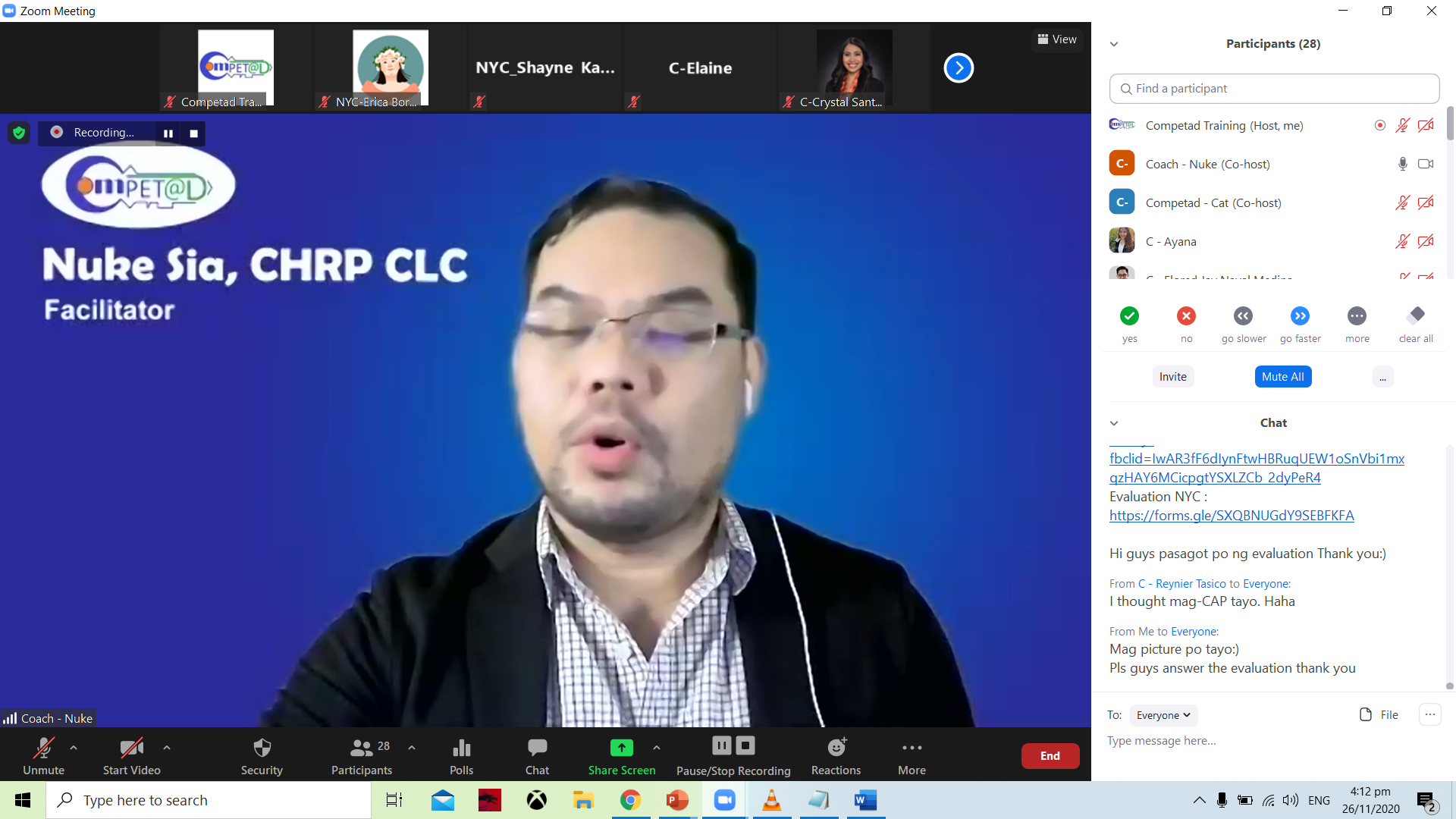 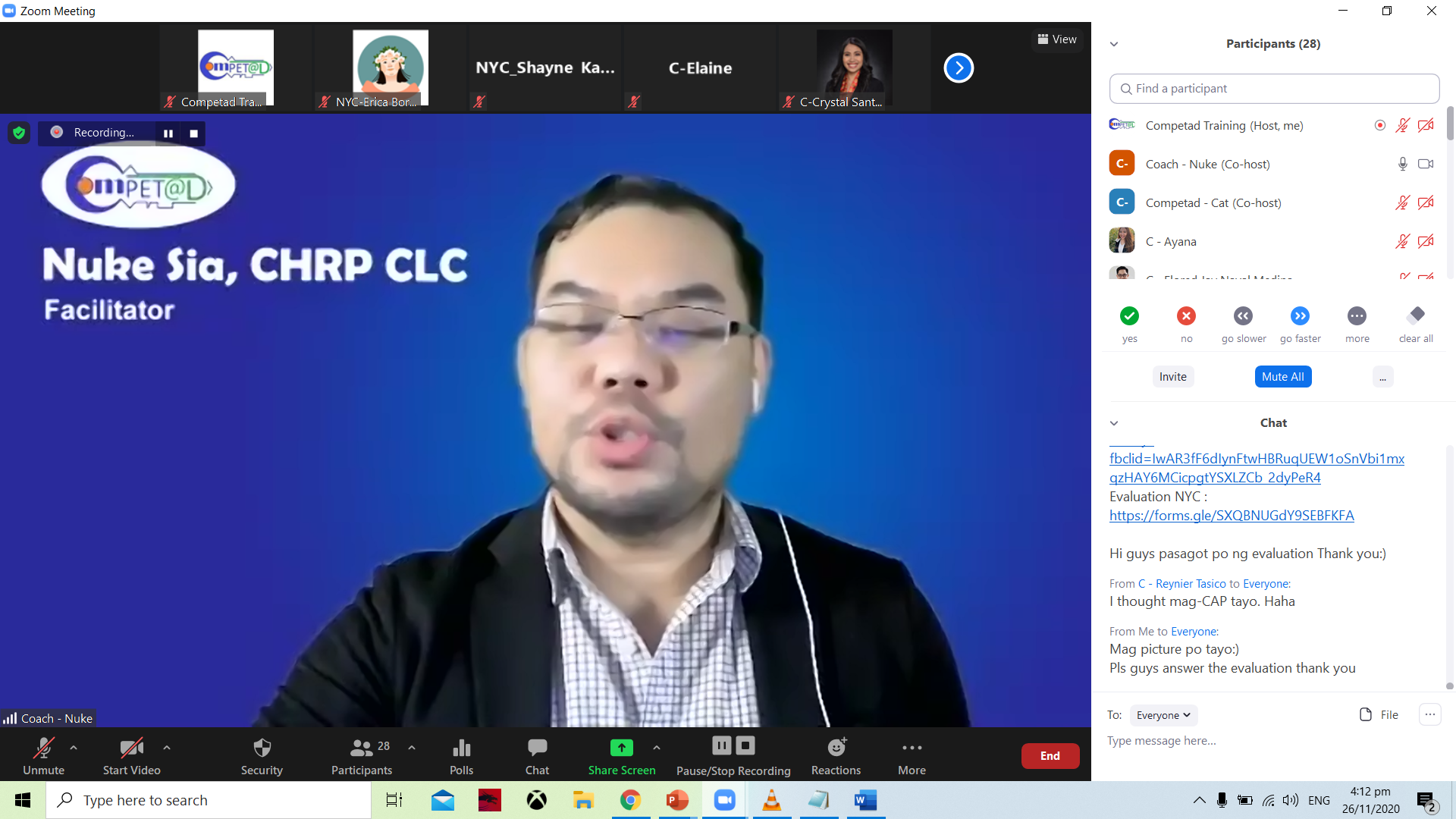 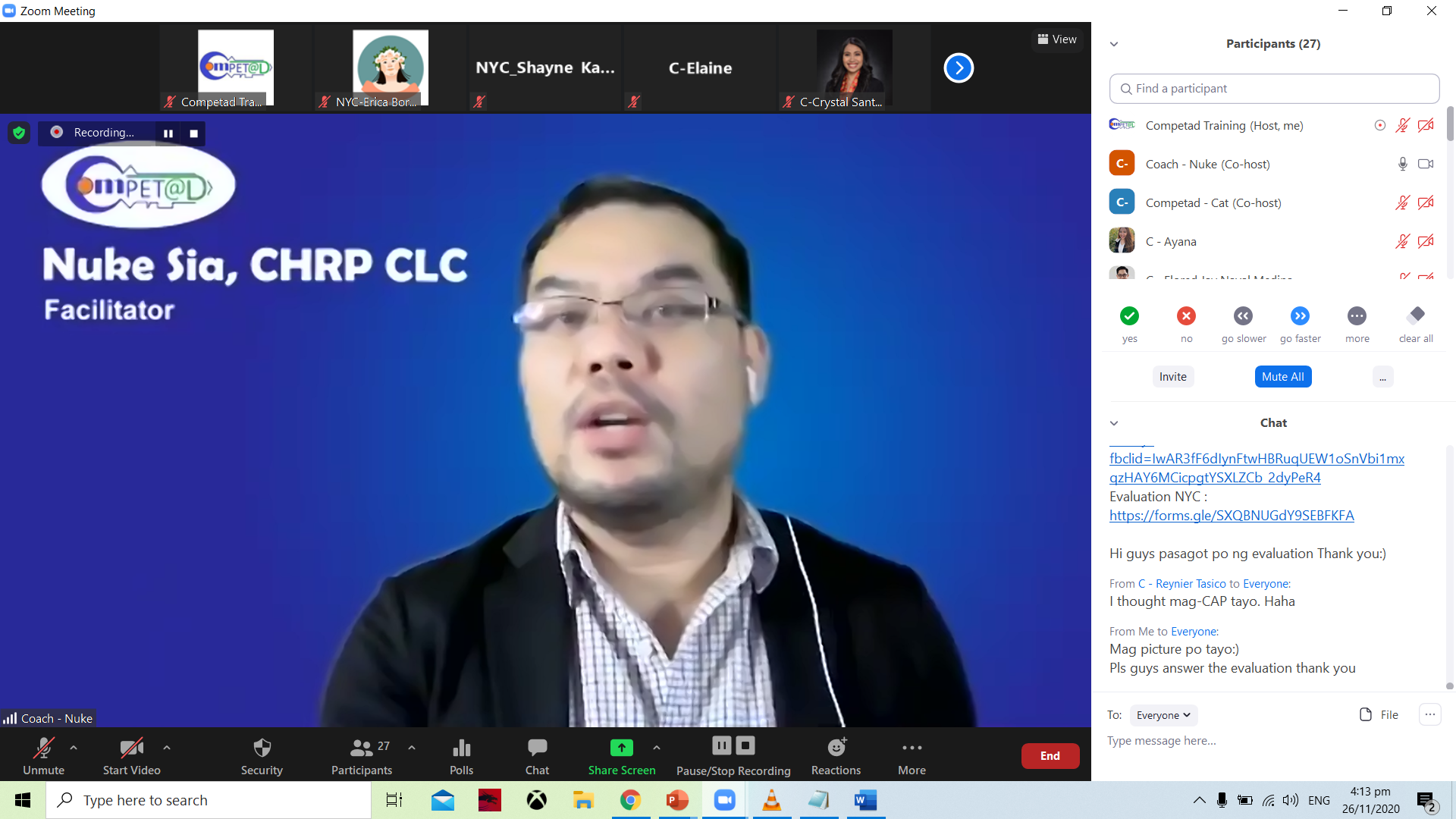 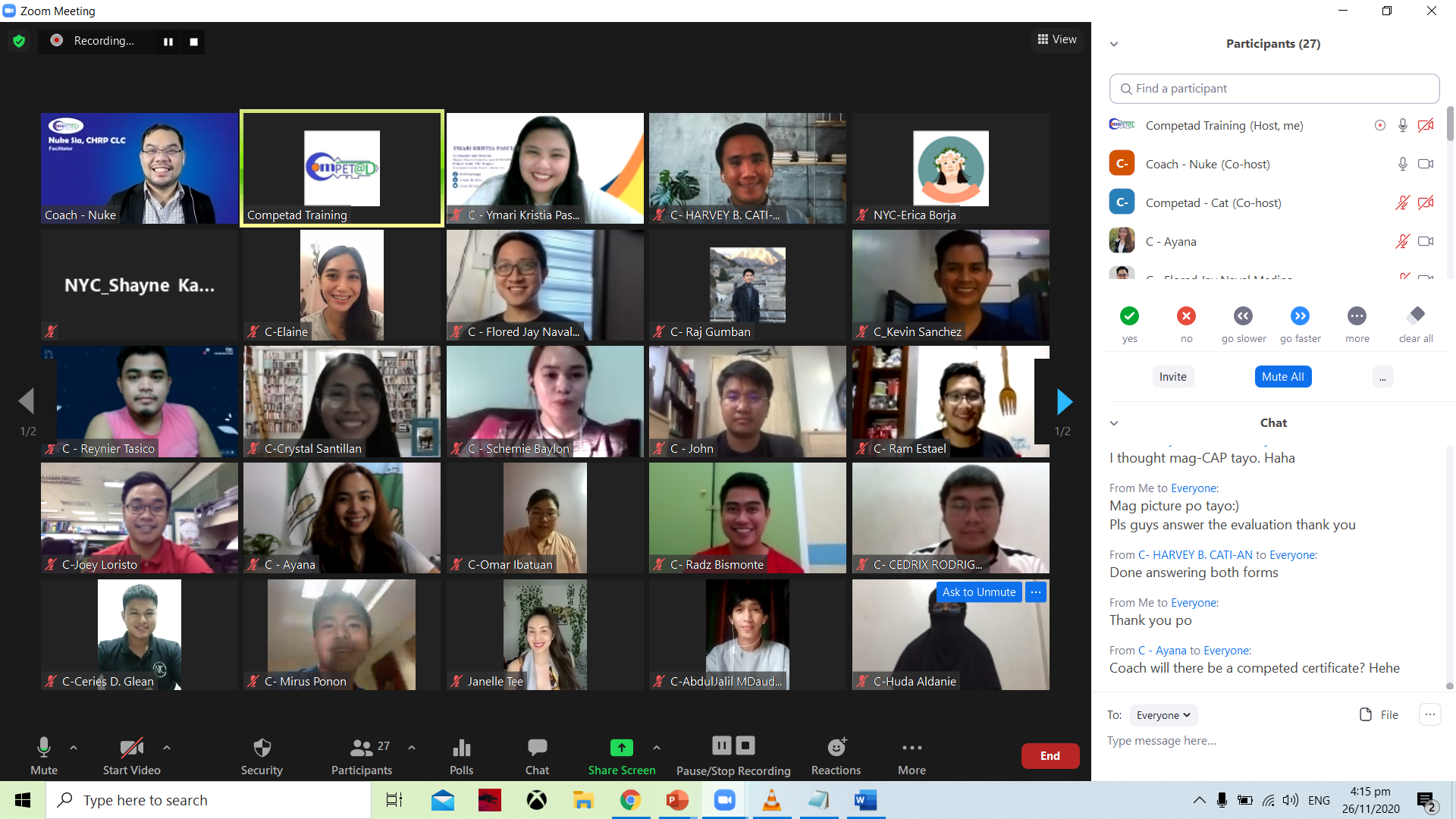 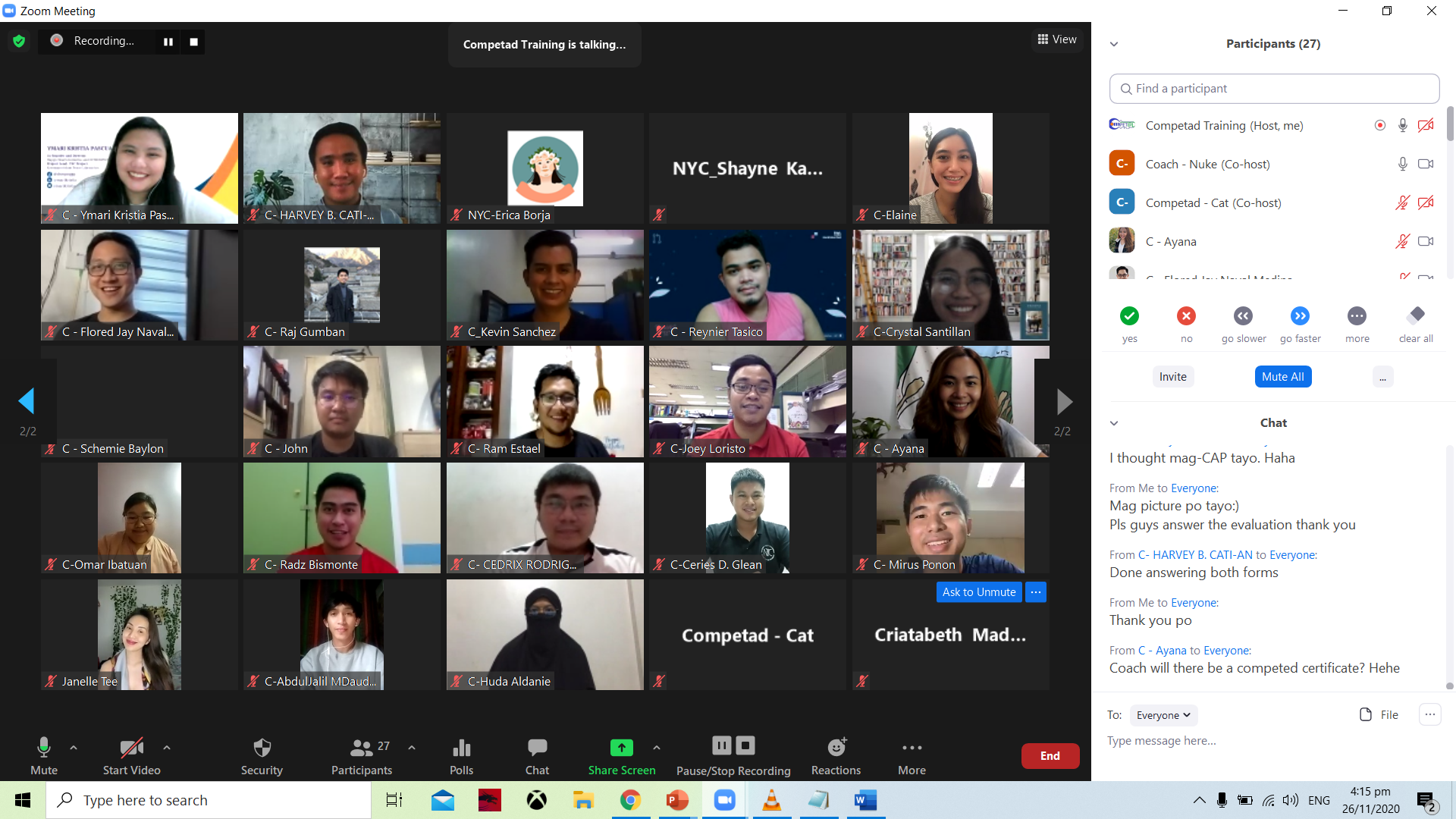 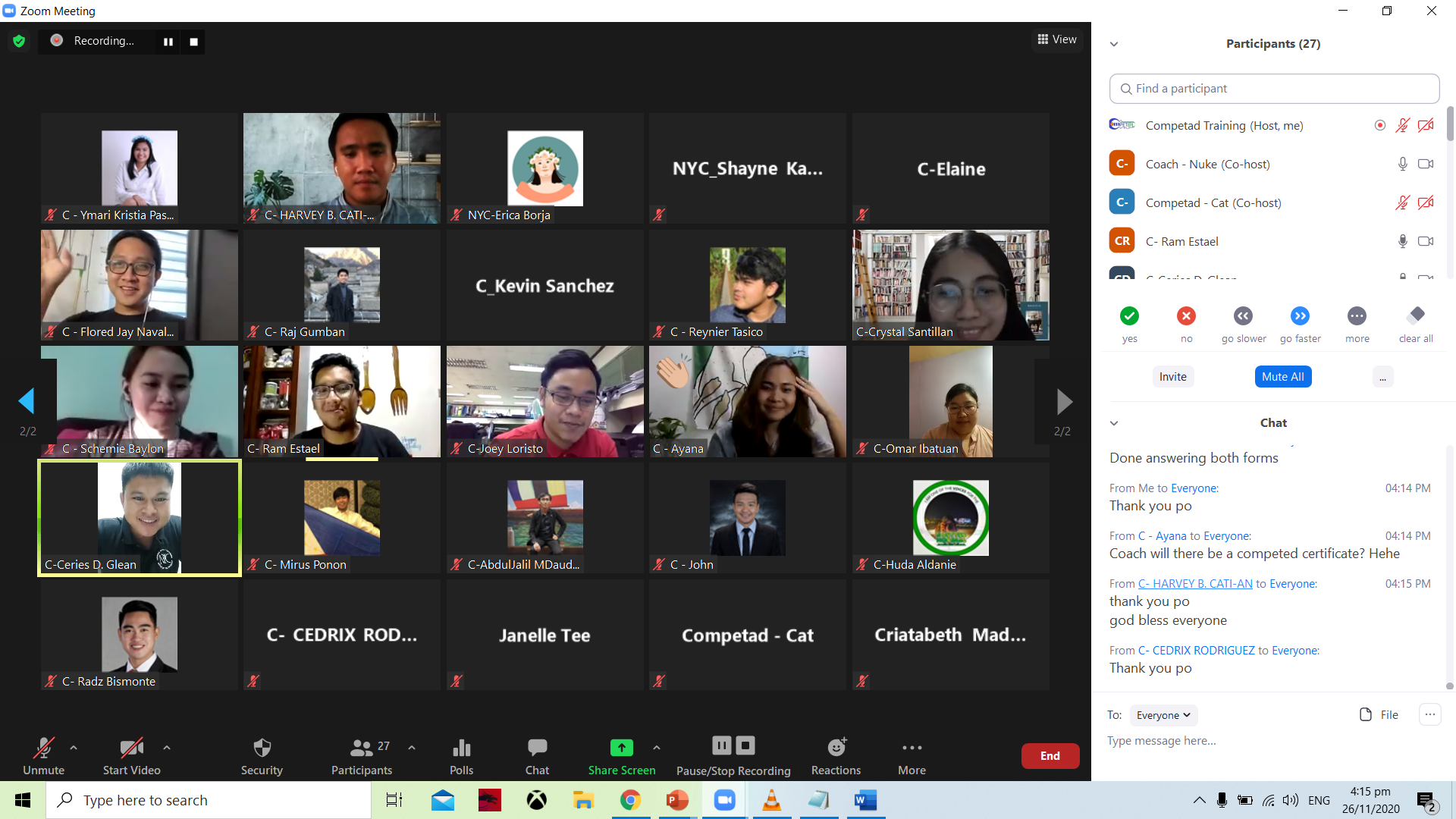 